COURSE TEXTBOOK LIST INFORMATION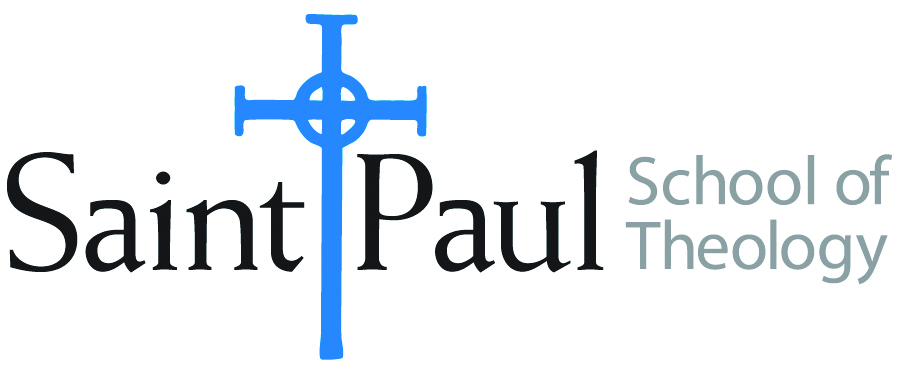 *Students will choose to read EITHER the Maddox or Collins book. Only portions of the Sermons are assignedFACULTY INSTRUCTIONSFACULTY INSTRUCTIONSSTUDENT INSTRUCTIONS (Both Campuses)STUDENT INSTRUCTIONS (Both Campuses)For each semester taught, faculty should complete and submit a new form for every course and return to Joshua Farrell in the Academic Life office.  The due dates are September 1 for the following Spring and Summer, and February 1 for the following Fall and Winter.  If books are needed in the bookstore at an earlier date than normal, please give exact date in the “Special Instructions” section.  Due to limited space, Cokesbury may only have books on hand for the current and upcoming semesters.  Desk copies for Teaching Assistants must be requested on this form.  It is up to the publishers’ discretion whether or not to provide desk copies for teaching assistants.For each semester taught, faculty should complete and submit a new form for every course and return to Joshua Farrell in the Academic Life office.  The due dates are September 1 for the following Spring and Summer, and February 1 for the following Fall and Winter.  If books are needed in the bookstore at an earlier date than normal, please give exact date in the “Special Instructions” section.  Due to limited space, Cokesbury may only have books on hand for the current and upcoming semesters.  Desk copies for Teaching Assistants must be requested on this form.  It is up to the publishers’ discretion whether or not to provide desk copies for teaching assistants.Students may acquire textbooks by shopping at their campus Cokesbury store (in person, by email, or by fax), or by ordering online at the Cokesbury Virtual Bookstore and having books shipped to them.  Regardless of shopping/ordering method, students may be eligible for a clergy discount by ordering through Cokesbury!  Textbook lists will be available online at http://www.spst.edu/advance-assignments-booklists. Students may acquire textbooks by shopping at their campus Cokesbury store (in person, by email, or by fax), or by ordering online at the Cokesbury Virtual Bookstore and having books shipped to them.  Regardless of shopping/ordering method, students may be eligible for a clergy discount by ordering through Cokesbury!  Textbook lists will be available online at http://www.spst.edu/advance-assignments-booklists. COURSE INSTRUCTOR(S)Hal KnightHal KnightHal KnightCOURSE NUMBER & SECTIONDST 313DST 313DST 313COURSE NAMEJohn Wesley and the Movements of the SpiritJohn Wesley and the Movements of the SpiritJohn Wesley and the Movements of the SpiritCOURSE SEMESTER &YEAR  Spring, 2017Spring, 2017Spring, 2017DATE OF SUBMISSION8-28-168-28-168-28-16REQUIRED TEXTBOOKS LISTREQUIRED TEXTBOOKS LISTREQUIRED TEXTBOOKS LISTREQUIRED TEXTBOOKS LISTREQUIRED TEXTBOOKS LISTREQUIRED TEXTBOOKS LISTREQUIRED TEXTBOOKS LISTREQUIRED TEXTBOOKS LISTREQUIRED TEXTBOOKS LISTBOOK TITLE and EDITION(include subtitle if applicable)BOOK TITLE and EDITION(include subtitle if applicable)AUTHOR(S)No. ofPAGES to be readPUBLISHER and DATE13-Digit ISBN(without dashes)LIST PRICE(estimate)LIST PRICE(estimate)DESK COPIES1John Wesley’s Sermons: An AnthologyAlbert C. Outler/Richard P. Heitzenrater, eds267Abingdon 199197806872049539780687204953$192Practical Divinity, Vol. 1Thomas Langford250Abingdon 199897806870738259780687073825$263Responsible Grace*Randy L. Maddox241Abingdon 199497806870033419780687003341$284The Theology of John Wesley*Kenneth J. Collins331Abingdon 2007978068764633978068764633$255Anticipating Heaven BelowHenry H. Knight III250Wipf & Stock 201497816203296039781620329603$256From Aldersgate to Azusa StreetHenry H. Knight III364Wipf and Stock 201097816060898809781606089880$3878TOTAL Number of Pages to Be ReadTOTAL Number of Pages to Be Read1372 or 1462RECOMMENDED TEXTBOOKS LISTRECOMMENDED TEXTBOOKS LISTRECOMMENDED TEXTBOOKS LISTRECOMMENDED TEXTBOOKS LISTRECOMMENDED TEXTBOOKS LISTRECOMMENDED TEXTBOOKS LISTRECOMMENDED TEXTBOOKS LISTRECOMMENDED TEXTBOOKS LISTBOOK TITLE and EDITION(include subtitle if applicable)BOOK TITLE and EDITION(include subtitle if applicable)AUTHOR(S)No. ofPAGES to be readPUBLISHER and DATE13-Digit ISBN(without dashes)LIST PRICE(estimate)DESK COPIES1The Theological Roots of PentecostalismDonald Dayton137Hendrickson 19879780943575797$16